一般社団法人日本超音波検査学会休会期間短縮申請書（本申請書を郵送または，メール添付で事務局に送付してください）■会員番号：　　　　　　　　　　氏名：　　　　　　　　　　　　　　■現在の休会の状況　休会理由（チェックを入れてください）　　□海外留学などの渡航，□病気療養，□出産育児，□介護　開始：　　　　年度　　終了：　　　　年度私は上記理由により休会中ですが，休会期間を変更し以下の期日をもって繰り上げ復会を申請しますので事務手続きをお願いします．■復会希望期日　　　　　年度から　　（年度途中から都合復会の場合　　　　年　　月　　日から）　注意事項：年度途中から復会しても超音波検査士の資格保留期間は年度毎のため変更されません．詳細は日本超音波医学会にご確認ください．■連絡先（どちらかにチェックし，記入してください）　□e-mailによる連絡（メールアドレスを記入してください）□郵送による連絡（郵便番号，住所を記入してください）　〒■連絡先電話番号（必ず記入してください）事務手続き概要１．年度途中の復会：当該年度の会費請求を致します．入金確認後に復会となります．２．新年度からの復会：新年度に会費請求を致します． 一般社団法人日本超音波検査学会　事務局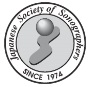 〒162-0801東京都新宿区山吹町358-5　TEL：03-5389-3335---------事務局使用欄　申請者は記入しないでください--------------------------　申請書受付日：　　　　　　　　　会費納入状況：　　　　　年度まで完納　復会承認日：　　　　　　　　　　会費免除年度：　　　　　年度→　　年度に変更　　　　　　　　　　　　　　　　　会費納入開始年度　　　　年度→　　年度に変更-----------------------------------------------------------------------------------------------------------------------